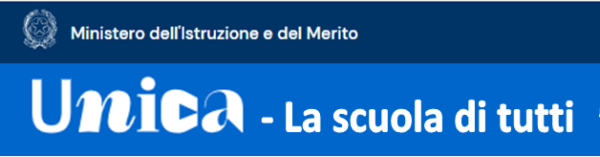 Mod  435 - Relazione Docente Coordinatore dell’Orientamento Agli Atti dell’IstitutoAl Dirigente scolastico 2023/2024Osservazioni ed eventuali proposte di miglioramento (in particolare descrivere i punti di forza e di debolezza nella realizzazione dei moduli, nei rapporti con i C.d.C. , gli alunni ecc…)Luogo e data ____________________	Il Tutor	(firma)	Prof./Prof.ssa ________________________RELAZIONE FINALECOORDINATORE DEI  PERCORSI PER L’ORIENTAMENTO FORMATIVODIDATTICA ORIENTATIVA – A.S. 2023/2024DOCENTE ORINETATORENumero docenti tutorProf.ssa DESCRIZIONE DELLE ATTIVITA’ SVOLTE A LIVELLO COLLEGIALEDESCRIZIONE DELLE ATTIVITA’ SVOLTE A LIVELLO COLLEGIALEDESCRIZIONE DELLE ATTIVITA’ SVOLTE A LIVELLO COLLEGIALENumero AttivitàDenominazione/ Titolo attività/eventoNumero ore svolteAttività 1 Attività 2Attività 3Attività 4Attività 5Attività 6Attività 7Attività 8Totale ore svolteDESCRIZIONE DELLE ATTIVITA’ SVOLTE PER L’ISTITUTODESCRIZIONE DELLE ATTIVITA’ SVOLTE PER L’ISTITUTODESCRIZIONE DELLE ATTIVITA’ SVOLTE PER L’ISTITUTONumero AttivitàDenominazione/ Titolo attività/eventoNumero ore svolte12BREVE RELAZIONE DELL’ATTIVITA’ SVOLTA